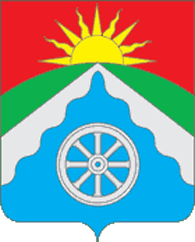 РОССИЙСКАЯ ФЕДЕРАЦИЯОРЛОВСКАЯ ОБЛАСТЬ АДМИНИСТРАЦИЯ ВЕРХОВСКОГО РАЙОНАПОСТАНОВЛЕНИЕ______________________                                                                        №        п. ВерховьеО внесении изменений в постановление администрации Верховского района от 01.10.2019 года № 497 «Об утверждении административных регламентов предоставления услуг в сфере опеки и попечительства».В соответствии с Федеральным законом от 06.12.2003 г. №131-ФЗ «Об общих принципах организации местного самоуправления в Российской Федерации», Федеральным законом от 27.07.2010 г. № 210-ФЗ «Об организации предоставления государственных и муниципальных услуг», Уставом Верховского района Орловской области, Положением сектора по опеке и попечительству Управления образования администрации Верховского района Орловской области, в связи с приведением в соответствии с законодательными актами РФ, администрация Верховского района Орловской области п о с т а н о в л я е т:В административный регламент предоставления муниципальной услуги «Социальная поддержка и социальное обслуживание детей-сирот, беспризорных детей, детей, оставшихся без попечения родителей» (приложение 5 к постановлению администрации Верховского района №497 от 01.10.2019г.) внести следующие изменения:1.2. Исключить п.п. 2) назначение и выплату единовременного пособия при всех формах устройства детей, лишенных родительских прав из п. 1.1.Добавить в п. 2.5. абзац следующего содержания:«-Законом Орловской области от 03.11.2022 № 2825-ОЗ "Об отдельных правоотношениях в сфере опеки и попечительства на территории Орловской области;".Разместить настоящее постановление на официальном интернет-сайте администрации Верховского района Орловской области.Контроль за исполнением постановления возложить на начальника Управления образования, молодёжной политики, физической культуры и спорта администрации Верховского района Орловской области Е.А. Романову.                         Глава Верховского района                          В.А. Гладских